در تعيين اوقات نماز در آفاق غير معتدلهحضرت بهاءاللهاصلی فارسی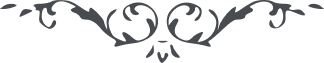 کتاب گنجينه حدود و احکام باب اوّل –فصل ششم-   صفحه 19باب اول – در نمازفصل ششمدر تعيين اوقات نماز در آفاق غير معتدلهجمال قدم جلّ جلاله ميفرمايند قوله تعالی:
"و البلدان الّتی طالت فيها اللّيالی و الأيّام فليصلّوا بالسّاعات و المشاخص الّتی منها تحدّدت الأوقات انّه لهو المبيّن الحکيم." (کتاب اقدس بند ۱۰)و در رساله سؤال و جواب نازل:
"سؤال  - در تعيين وقت اتّکال  بساعت جايز است يا نه؟
جواب - اتّکال بساعت جايز است."